Inizio moduloFine modulo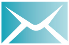 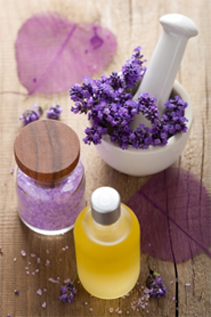 